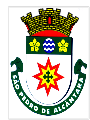      ESTADO DE SANTA CATARINA     MUNICIPIO DE SÃO PEDRO DE ALCÂNTARA     Praça Leopoldo Francisco Kretzer, 01, Centro – São Pedro de Alcântara     Praça Leopoldo Francisco Kretzer, 01, Centro – São Pedro de Alcântara     88125-000 – Fone: 48-32770122  Ramal 223     administracao@pmspa.sc.gov.br EDITAL  001/2017 - CLASSIFICAÇÃOEDITAL  001/2017 - CLASSIFICAÇÃOEDITAL  001/2017 - CLASSIFICAÇÃOCLASSIFICAÇÃO - PROCESSO SELETIVO EDITAL 001/2017O Prefeito de São Pedro de Alcântara torna público a classificação dos candidatos inscritos no processo  Processo Seletivo 001/2017.O Prefeito de São Pedro de Alcântara torna público a classificação dos candidatos inscritos no processo  Processo Seletivo 001/2017.O Prefeito de São Pedro de Alcântara torna público a classificação dos candidatos inscritos no processo  Processo Seletivo 001/2017.O Prefeito de São Pedro de Alcântara torna público a classificação dos candidatos inscritos no processo  Processo Seletivo 001/2017.O Prefeito de São Pedro de Alcântara torna público a classificação dos candidatos inscritos no processo  Processo Seletivo 001/2017.O Prefeito de São Pedro de Alcântara torna público a classificação dos candidatos inscritos no processo  Processo Seletivo 001/2017.01 -  TRABALHADOR BRAÇAL - CR01 -  TRABALHADOR BRAÇAL - CROrdemNOME DO CANDIDATONOTA1ALDO ERHARDT10,002VILMAR FORSTER10,003JAISON SOARES DA SILVA9,004UESLEI BRAZ BICA8,005NILO NASCIMENTO7,006ANTONIO CARLOS ELIAS7,007DANIEL COSTA DOS SANTOS7,008RODRIGO SCHEIDT DE CASTILHO5,259MATEUS SOARES DA SILVA4,5010INACIO SCHMITT2,7511RUAN STAHELIN0,2503 - MOTORISTA II - CR 03 - MOTORISTA II - CR OrdemNOME DO CANDIDATONOTA1JOÃO PAULO DOS SANTOS10,002RAFAEL MEDEIROS10,003DJENIER DA SILVA RODRIGUES10,004DOUGLAS EUFRÁSIO8,005WANDERSON SARAIVA NOGUEIRAAUSENTE04 - MOTORISTA II - TRANSPORTE ESCOLAR - CR 04 - MOTORISTA II - TRANSPORTE ESCOLAR - CR OrdemNOME DO CANDIDATONOTA69JOSE LINO NAU10,00117GILSON DA SILVA9,00122JULIANO DA CUNHA9,00163LEANDRO DA COSTAAUSENTE05 - OPERADOR DE MAQUINA II - CR05 - OPERADOR DE MAQUINA II - CR05 - OPERADOR DE MAQUINA II - CROrdemNOME DO CANDIDATONOTA53MILTON MIDIO EHARDT10,0020JAISON JUNKESAUSENTE06 - OFICIAL DE MANUTENÇÃO E CONSERVAÇÃO - CR06 - OFICIAL DE MANUTENÇÃO E CONSERVAÇÃO - CROrdemNOME DO CANDIDATONOTA193MARCIO SOLIMAN DA SILVA6,25194LUIZ CARLOS MENDES DA SILVADESISTENTESão Pedro de Alcântara/SC,  21/12/2017.São Pedro de Alcântara/SC,  21/12/2017.ERNEI JOSE STAHELINPrefeito Municipal